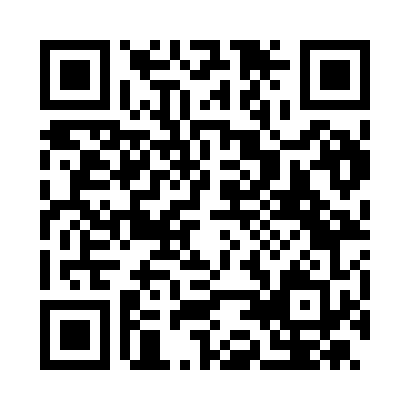 Prayer times for Acquavena, ItalyMon 1 Apr 2024 - Tue 30 Apr 2024High Latitude Method: Angle Based RulePrayer Calculation Method: Muslim World LeagueAsar Calculation Method: HanafiPrayer times provided by https://www.salahtimes.comDateDayFajrSunriseDhuhrAsrMaghribIsha1Mon5:096:421:025:327:238:502Tue5:076:401:025:327:248:523Wed5:056:381:015:337:258:534Thu5:036:371:015:347:268:545Fri5:016:351:015:347:278:556Sat4:596:341:015:357:288:577Sun4:586:321:005:367:298:588Mon4:566:311:005:367:308:599Tue4:546:291:005:377:319:0010Wed4:526:2712:595:387:329:0211Thu4:506:2612:595:387:339:0312Fri4:486:2412:595:397:349:0413Sat4:466:2312:595:407:359:0614Sun4:456:2112:585:407:369:0715Mon4:436:2012:585:417:379:0816Tue4:416:1812:585:417:389:1017Wed4:396:1712:585:427:399:1118Thu4:376:1512:575:437:409:1219Fri4:356:1412:575:437:419:1420Sat4:346:1212:575:447:429:1521Sun4:326:1112:575:447:439:1722Mon4:306:1012:575:457:449:1823Tue4:286:0812:565:467:459:1924Wed4:266:0712:565:467:469:2125Thu4:246:0612:565:477:479:2226Fri4:236:0412:565:477:489:2427Sat4:216:0312:565:487:499:2528Sun4:196:0212:565:497:509:2629Mon4:176:0012:565:497:519:2830Tue4:165:5912:555:507:529:29